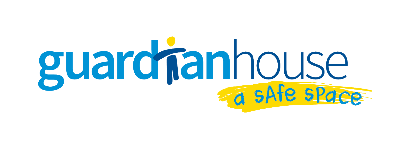 Assumption of the Risk and Waiver of Liability Relating to Coronavirus/COVID-19The novel coronavirus, COVID-19, has been declared a worldwide pandemic by the World Health Organization. COVID-19 is extremely contagious and is believed to spread mainly from person-to-person contact. Guardian House has put in place preventative measures to reduce the spread of COVID-19; however, Guardian House cannot guarantee that you/your child(ren) will not become infected with COVID-19. Further, participation could increase your/your child(ren)’s risk of contracting COVID-19. READ CAREFULLY BEFORE SIGNING – INITIAL EACH PARAGRAPH____ INITIALS By signing this agreement, I acknowledge the contagious nature of COVID-19 and voluntarily assume the risk that I/my child(ren) may be exposed to or infected by COVID-19 by participation; and that such exposure or infection may result in personal injury, illness, permanent disability, and death. I understand that the risk of becoming exposed to or infected by COVID-19 at Guardian House may result from the actions, omissions, or negligence of myself and others, including, but not limited to, Guardian House’s employees, volunteers, and program participants and their families. ____ INITIALS I voluntarily agree to assume all of the foregoing risks and accept sole responsibility for any injury to myself child(ren) (including, but not limited to, personal injury, disability, and death), illness, damage, loss, claim, liability, or expense, of any kind, in connection with my participation at Guardian House. On my behalf, I hereby release, covenant not to sue, discharge, and hold harmless Guardian House, its employees, agents, and representatives, of and from the Claims, including all liabilities, claims, actions, damages, costs or expenses of any kind arising out of or relating thereto. I understand and agree that this release includes any Claims based on the actions, omissions, or negligence of Guardian House, its employees, agents, and representatives, whether a COVID-19 infection occurs before, during, or after participation at Guardian House.  ____ INITIALS By signing this document, I agree that if I or my child(ren) are exposed or infected by COVID-19 during participation in this activity, then I may be found by a court of law to have waived my right to maintain a lawsuit against the parties being released on the basis of any claim for negligence. ____ INITIALS I have had sufficient time to read this entire document and, should I choose to do so, consult with legal counsel prior to signing.    I have read and understood this document and I agree to be bound by its terms.____ INITIALS  I agree that I will practice safe social distancing and clean hygiene during my participation at Guardian House. Signature_____________________________     Date______________________     Print Name______________________ Address_________________________    City________________________    State________    Zip___________________ Telephone_(____)_______________________ PARENT OR GUARDIAN ADDITIONAL AGREEMENT(Must be completed for participants under the age of 18)In consideration of _________________________________, (PRINT names of all minors being permitted to participate in this activity) I further agree to indemnify and hold harmless Releasees from any claims alleging negligence which are brought by or on behalf of minor or are in any way connected with such participation by minor.Parent or Guardian________________________          Print Name______________                        Date___________________                       